Какая ответственность у лица, предложившее несовершеннолетнему попробовать наркотики?На вопрос отвечает прокурор Исаклинского района Самарской области  Павел Грибов.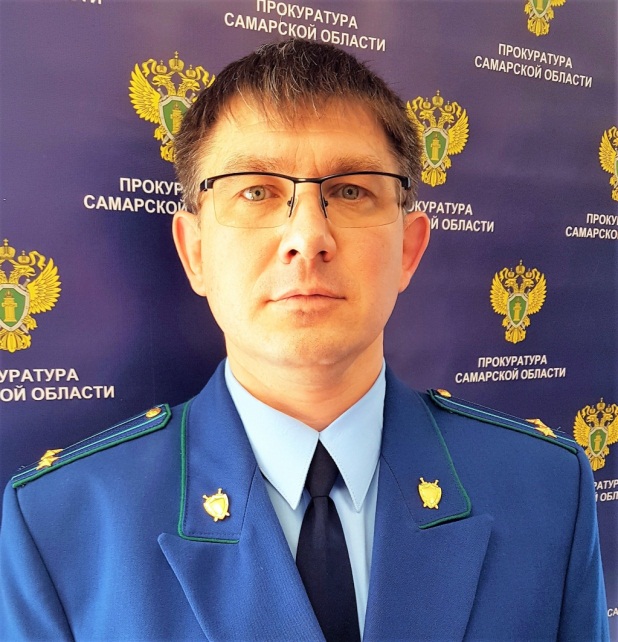 За склонение к потреблению наркотических средств, психотропных веществ или их аналогов в Российской Федерации предусмотрена уголовная ответственность (статья 230 Уголовного кодекса РФ).Склонение к потреблению наркотических средств, являясь разновидностью их распространения, представляет повышенную общественную опасность, поскольку расширяется контингент наркозависимых граждан, в том числе среди несовершеннолетних лиц.Субъектом преступления, в случае совершения преступления в отношении несовершеннолетнего, является физическое вменяемое лицо, достигшее восемнадцатилетнего возраста.Склонение к потреблению наркотических средств может выражаться в любых умышленных действиях, в том числе однократного характера, направленных на возбуждение у другого лица желания их потребления (в предложениях, даче совета, уговорах и т.п.).Склонением также будет признан обман, психическое или физическое насилие, ограничение свободы и другие действия, совершаемые с целью принуждения к потреблению наркотических средств лицом, на которое оказывается воздействие.Лицо подлежит привлечению к уголовной ответственности по ст. 230 УК РФ независимо от того, употребило склоняемое лицо наркотическое средство, или нет.Если к потреблению наркотических средств склоняется несовершеннолетний, виновному может быть назначено наказание в виде лишения свободы на срок от десяти до пятнадцати лет.29.04.2021